 国家重点监控企业自行监测方案克山北控水务有限公司2017年 1月20日为自觉履行保护环境的义务，主动接受社会监督，按照《国家重点监控企业自行监测及信息公开办法》要求，根据《齐齐哈尔市污水处理及排水配套工程环境影响报告书》意见、及批复意见、国家或地方污染物排放标准、环境监测技术规范等要求，结合我公司的实际生产及污染物治理情况，制定了2017年度自行监测方案，并严格执行。一、公司概况、生产工艺、产排污情况（一）公司概况企业名称：克山北控水务有限公司；法人代表：马云峰；企业代码：91230229MA18WEU93G所属行业：污水处理及再生利用；地址（附位置图）：克山县克山镇北环东路三段路南（克山县克山镇2街）生产周期：24小时（可根据实际来水量和水质情况变化进行调整）；企业自测联系人： 马 超联系电话：13136728027是否委托监测机构: 是委托监测机构名称：广州易文公司环境检测有限公司（二）生产工艺主要工程组成：粗格栅提升泵房、细格栅、旋流沉砂池、生化池、二氧化氯消毒间工艺流程（附工艺流程图）：进水→粗格栅→细格栅→提升泵池→旋流沉砂池→生化池→二氧化氯消毒→出水排江。   （三）产排污情况企业废水经废水工艺处理后，排入松花江。排放口名称：污水处理厂出水口公司主要噪声源为各类水泵、锅炉引风、送风机等高噪声设备，以机械噪声和空气动力噪声为主。选用低噪声设备，对噪声较大的设备采用了配套的隔声罩、加装消声器等隔声、降噪措施。二、监测内容（一）废水污染物排放监测采用自承担+委托方式开展监测。1、污染源在线自动监测监测点位：污水处理厂进、排放口各设1个监测点位（监测点位示意图）。监测项目：COD、氨氮。监测频次：24小时连续监测，2小时传输一次数据。监测方法及仪器：见表1。表1             监测方法及仪器2、手工监测由于我公司没有废水水质监测资质与设备，日常监测工作委托（齐齐哈尔）广州易文环境检测有限公司进行监测，该公司具有计量认证等相关监测资质。监测点位：污水进口、排放口各设置1个监测点（监测点位示意图）。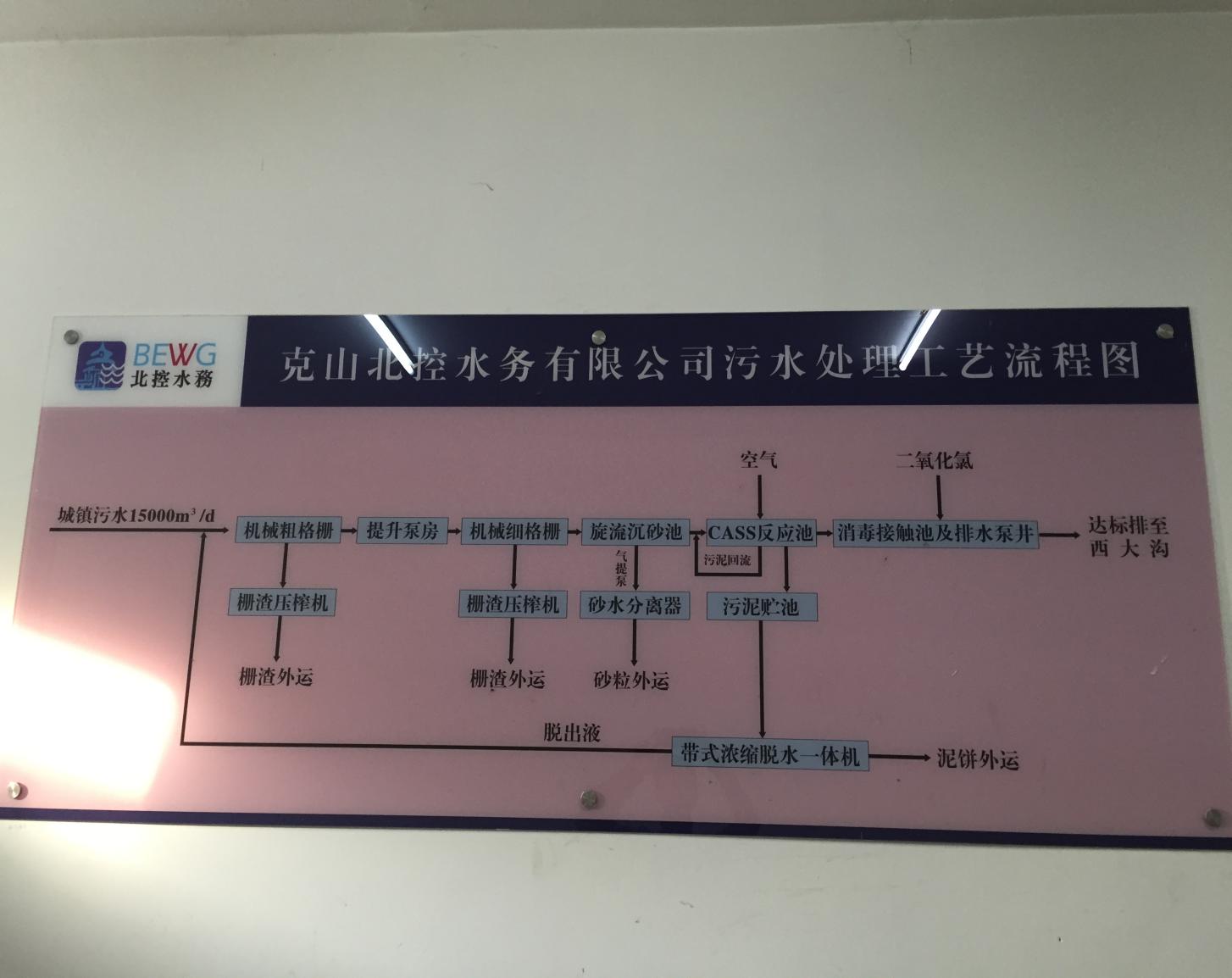 (进口出口分别设置监测点）监测项目：化学需氧量、氨氮、温度、PH值、生化需氧量、总磷、色度、总汞、总镉、总铬、六价铬、总砷、总铅、悬浮物、阴离子表面活性剂、粪大肠菌群、总氮、石油类、动植物油。 监测频次：每月一次。监测方法及仪器：见表2。表2              监测方法及仪器3、评价标准废水污染物排放监测结果评价标准执行《城镇污水处理厂污染物排放标准》（GB18918-2002）一级标准中的B类标准。见表3。表3                      评价标准（二）厂界噪声监测由于我公司没有噪声监测资质与设备，日常监测工作委托（齐齐哈尔）广州易文环境检测有限公司进行监测，该公司具有计量认证等相关监测资质。1、监测点位按照环评及验收文件要求，在厂界外东西南北各方向1米处各设置一个监测点，共设 4个监测点（监测点位示意图）。    2、监测指标昼、夜等效声级。3、监测频次厂界外的 4 个监测点位，每季度监测1次。4、监测方法及仪器监测方法及测量使用仪器见表4。表4               监测方法及仪器5、评价标准厂界噪声标准执行《工业企业厂界噪声排放标准》(GB12348-2008)中2类区排放限值。见表5。表5                       评价标准三、质量控制和质量保证（一）废水污染物自动监测质量保证措施:按照《水污染源在线监测系统运行与考核技术规范》（试行）HJ/T355-2007《水污染源在线监测系统有效性判别技术规范》（试行）HJ/T356-2007对自动监测设备进行方法比对实验及质控样试验、现场校验（包括重复性试验、零点漂移和量程漂移试验）。（二）废水手工监测质量保证措施：按照《地表水和污水监测技术规范》HJ/T91-2002进行。    （三）噪声监测质量保证措施：噪声监测按照《工业企业厂界噪声测量方法》（GB12349-2008）中规定的要求进行。监测时使用经计量部门检定，并在有效使用期内的声级计，声级计在测试前后用标准发生源进行校准，测量前后仪器的灵敏度相差不大于0.5dB，若大于0.5dB测试数据无效。（四）合理布设监测点，保证各监测点位布设的科学性和可比性。采样人员遵守采样操作规程，认真填写采样记录，按规定保存、运输样品。同时，监测分析方法均采用国家标准或环保部颁布的分析方法，监测人员经考核持证上岗。所有监测仪器、量具均经过质检部门检定合格并在有效期内使用。（五）严格执行监测方案。认真如实填写各项自行监测记录及校验记录并妥善保存记录台帐，包括采样记录、样品保存、分析测试记录、监测报告等。自行监测结果公布（一）对外公布方式：省环境保护厅网站及本企业网站。（二）公布内容：企业名称、排放口及监测点位、监测时间、污染物种类及浓度、标准限值、达标情况、超标倍数、污染物排放方式及排放去向。（三）公布时限：1、自动监测结果自动监测数据实时公布监测结果（废水自动监测设备为每2小时均值）。2、手工监测结果手工监测结果应于每次监测完的次日公布。3、年度报告每年1月底前公布上年度自行监测年度报告附件1   克山污水处理厂位置图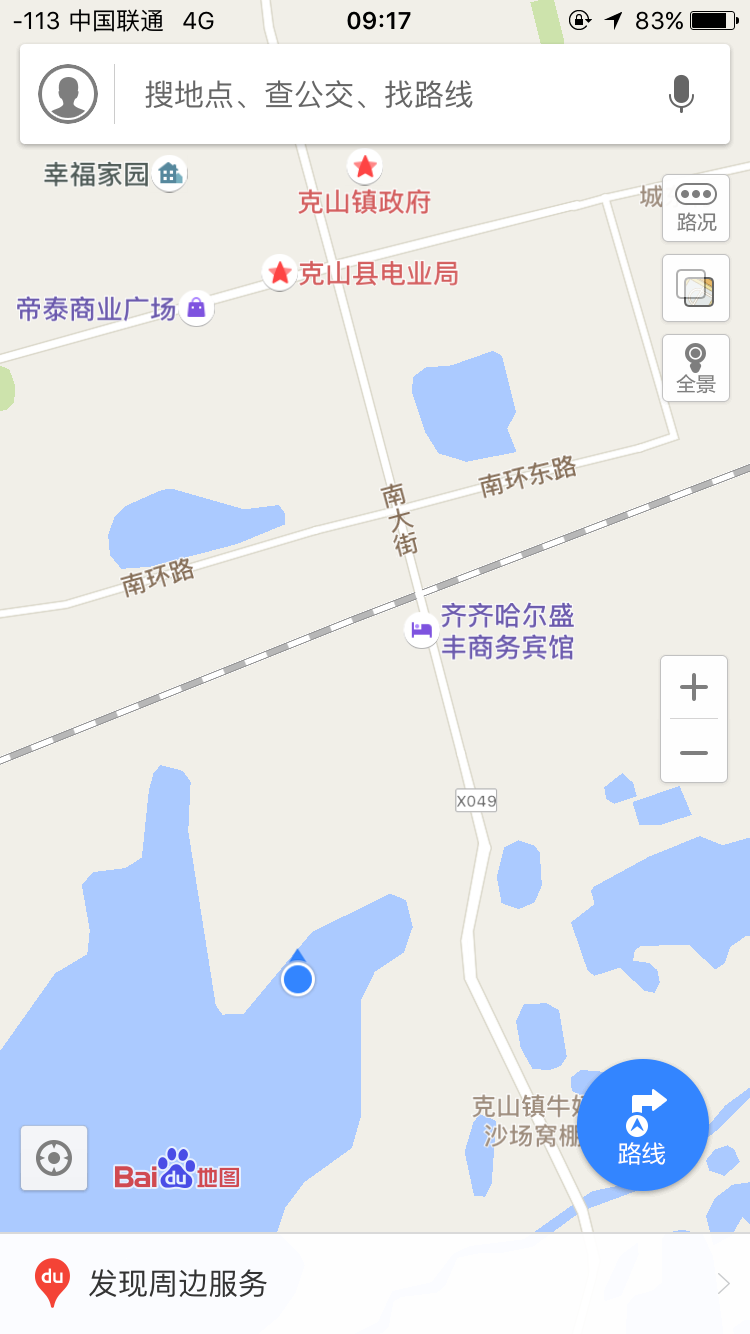 序   号项   目监测方法监测仪器1COD在线仪表监测  重铬酸钾法广州易文2氨氮在线仪表监测  比色法广州易文序  号项   目监测方法监测仪器1COD在线仪表监测  重铬酸钾法在线监测仪2BOD稀释与接种法恒温生化培养箱（20℃±1℃）3氨氮在线仪表监测  比色法在线监测仪。4PH值玻璃电极法玻璃电极5SS重量法烘箱6TN手工监测  碱性过硫酸钾-消解紫外分光光度法紫外分光光度计、压力蒸汽消毒器、具塞比色管7TP手工监测 钼酸铵分光光度法分光光度计、压力蒸汽消毒器、具塞比色管8粪大肠菌群多管发酵法发酵管、1ml刻度吸管9色度稀释倍数法具塞比色管10动植物油红外光度法红外测油仪11石油类红外光度法红外测油仪12阴离子表面活性剂亚甲蓝分光光度法紫外分光光度计13温度温度计法温度计14总汞冷原子荧光法原子荧光光度计15总铬二苯碳酰二肼分光光度法原子吸收分光光度计16六价铬二苯碳酰二肼分光光度法原子吸收分光光度计17总砷二乙基二硫代氨基甲酸银分光光度法原子吸收分光光度计18总镉原子吸收分光光度法原子吸收分光光度计19总铅原子吸收分光光度法原子吸收分光光度计序号监测指标限值1化学需氧量（mg/L）602生化需氧量（mg/L）203悬浮物（mg/L）204动植物油（mg/L）35石油类（mg/L）36阴离子表面活性剂（mg/L）17总氮（mg/L）208氨氮（mg/L）8（15）9总磷（mg/L）1.510色度(稀释倍数)3011pH6－912粪大肠菌群数（个/L）10413总汞（mg/L）0.00114总镉（mg/L）0.0115总铬（mg/L）0.116六价铬（mg/L）0.0517总砷（mg/L）0.118总铅（mg/L）0.119温度（ ℃）无固定限值项目名称监测方法仪器设备名称噪声仪器法HS6298C多功能噪声仪厂界外声环境功能区类别时  段时  段厂界外声环境功能区类别昼间夜间26050